LETÍCIA CONVIDOU ALGUNS AMIGOS PARA O LANCHE DA TARDE.CASA DE TIPOS/ARQUIVO DA EDITORA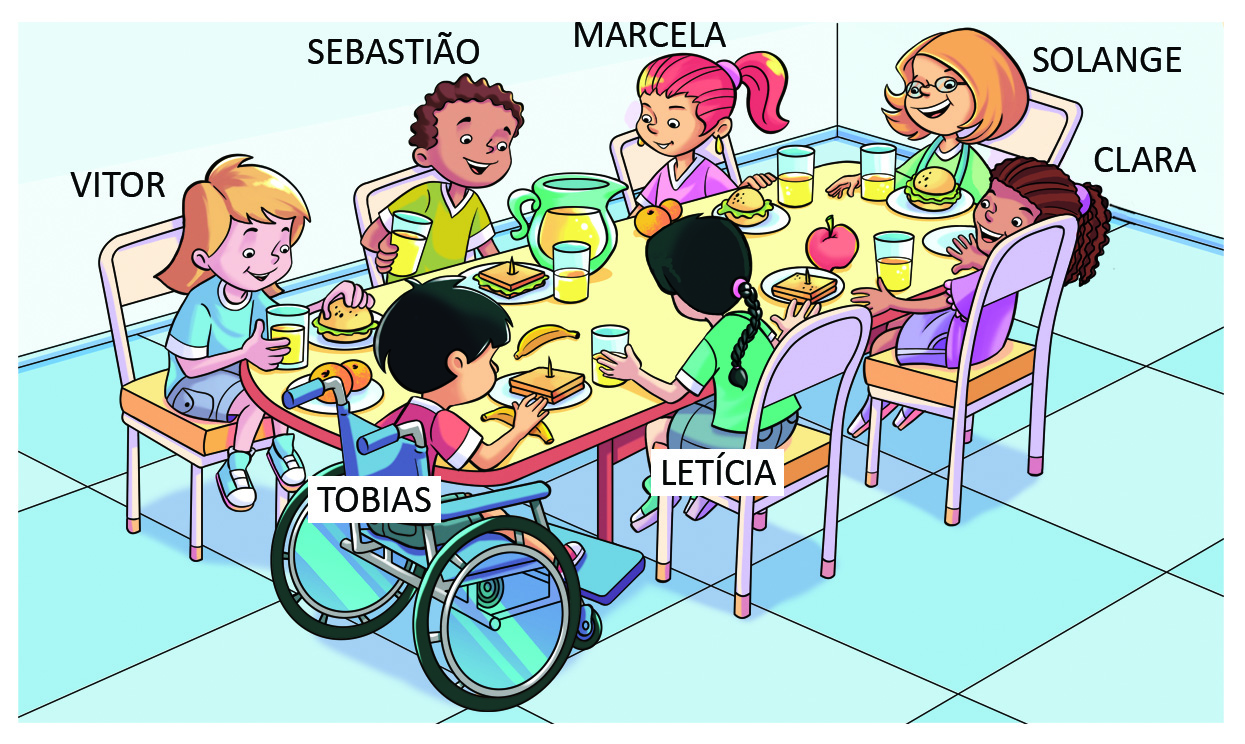 QUEM ESTÁ SENTADO À DIREITA DE LETÍCIA?A) TOBIAS. B) SEBASTIÃO.C) CLARA.D) SOLANGE.VEJA A QUANTIDADE DE TAMPINHAS DE CADA CRIANÇA.ILUSTRAÇÕES: CASA DE TIPOS/ARQUIVO DA EDITORA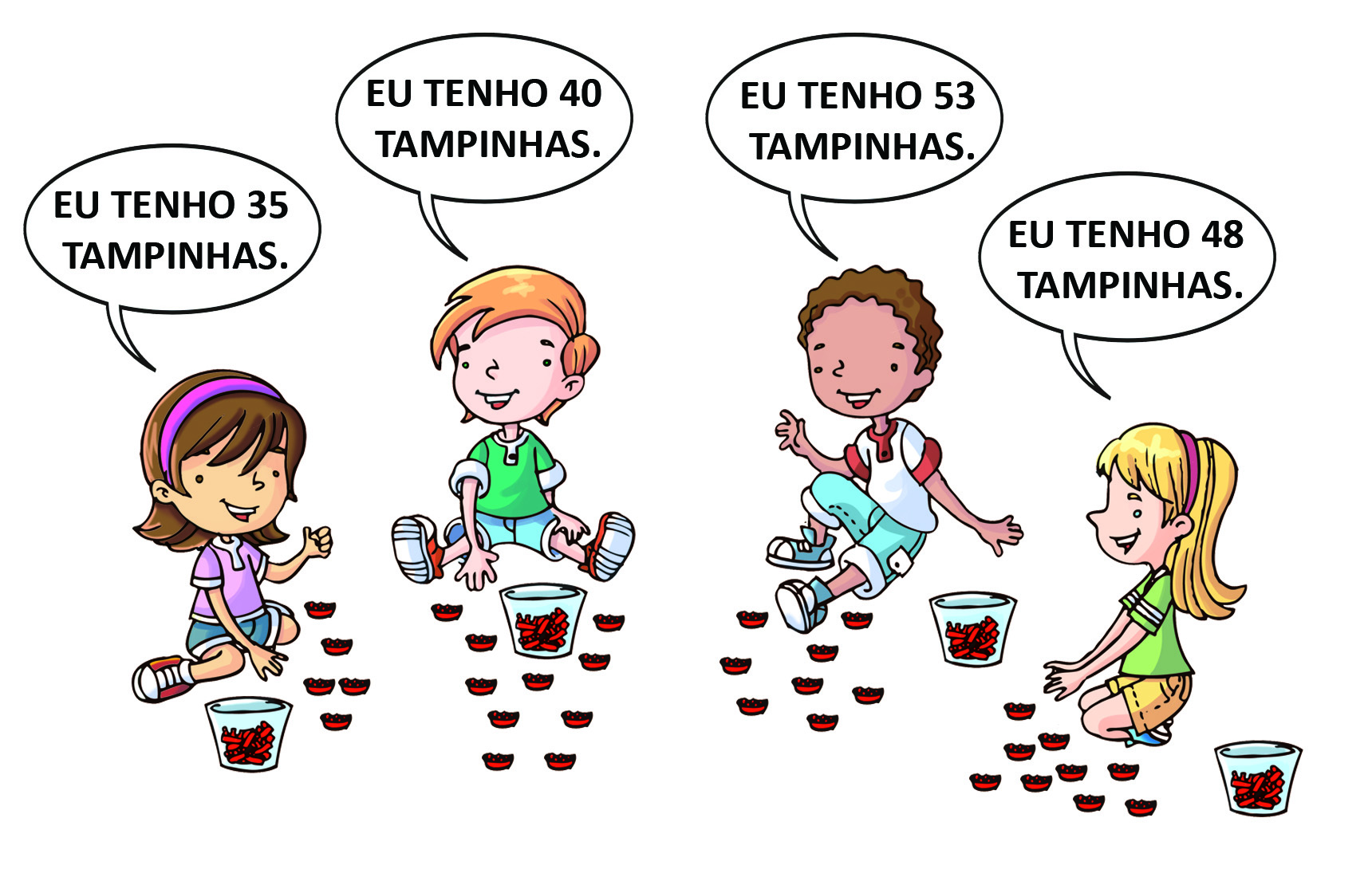 QUAL CRIANÇA TEM MENOS TAMPINHAS?A)	B)	C) D) DESCUBRA A REGRA QUE FOI USADA PARA FORMAR A SEQUÊNCIA DE NÚMEROS ABAIXO.50, 52, 54, 56, 58, 60, ? , 64, 66QUAL É O NÚMERO QUE ESTÁ FALTANDO NESSA SEQUÊNCIA?A) 60B) 61C) 62D) 64FRANCISCA ESTÁ DE FÉRIAS E FOI CONHECER A CIDADE DE JOÃO PESSOA.ELA PASSEOU PELA CIDADE NO PERÍODO DE 11/10 ATÉ 17/10 DE 2019.CASA DE TIPOS/ARQUIVO DA EDITORA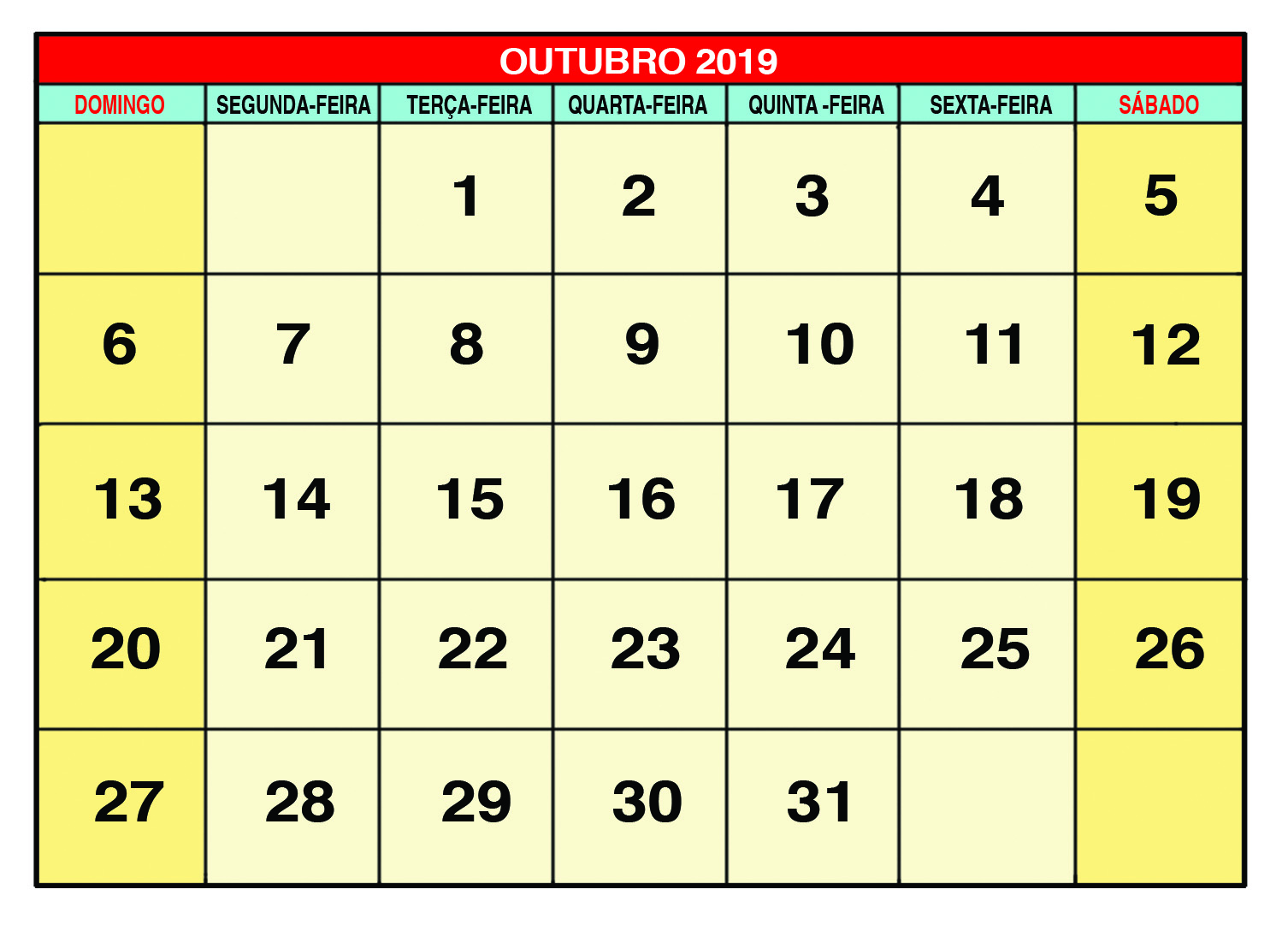 QUANTOS DIAS FRANCISCA FICOU NA CIDADE DE JOÃO PESSOA?A) 7 DIAS.B) 10 DIAS.C) 11 DIAS.D) 17 DIAS.NO PONTO DE ÔNIBUS, 22 PESSOAS ESTAVAM EM FILA, AGUARDANDO O PRÓXIMO ÔNIBUS. QUANDO O ÔNIBUS CHEGOU, APENAS 7 PESSOAS PUDERAM ENTRAR. QUANTAS PESSOAS AINDA FICARAM NA FILA?A)	7 PESSOAS.B)	15 PESSOAS.C)	22 PESSOAS.D)	29 PESSOAS.NA CAMPANHA DE VACINAÇÃO CONTRA A DENGUE, UM POSTO VACINOU NA QUARTA-FEIRA 34vPESSOAS DE MANHÃ E 20 PESSOAS À TARDE. QUANTAS PESSOAS FORAM VACINADAS NA QUARTA-FEIRA?A)	14 PESSOAS.B)	20 PESSOAS.C)	34 PESSOAS.D)	54 PESSOAS.ESCREVA EM CADA CALÇÃO O RESULTADO DA SUBTRAÇÃO INDICADA NA CAMISETA CORRESPONDENTE.CASA DE TIPOS/ARQUIVO DA EDITORA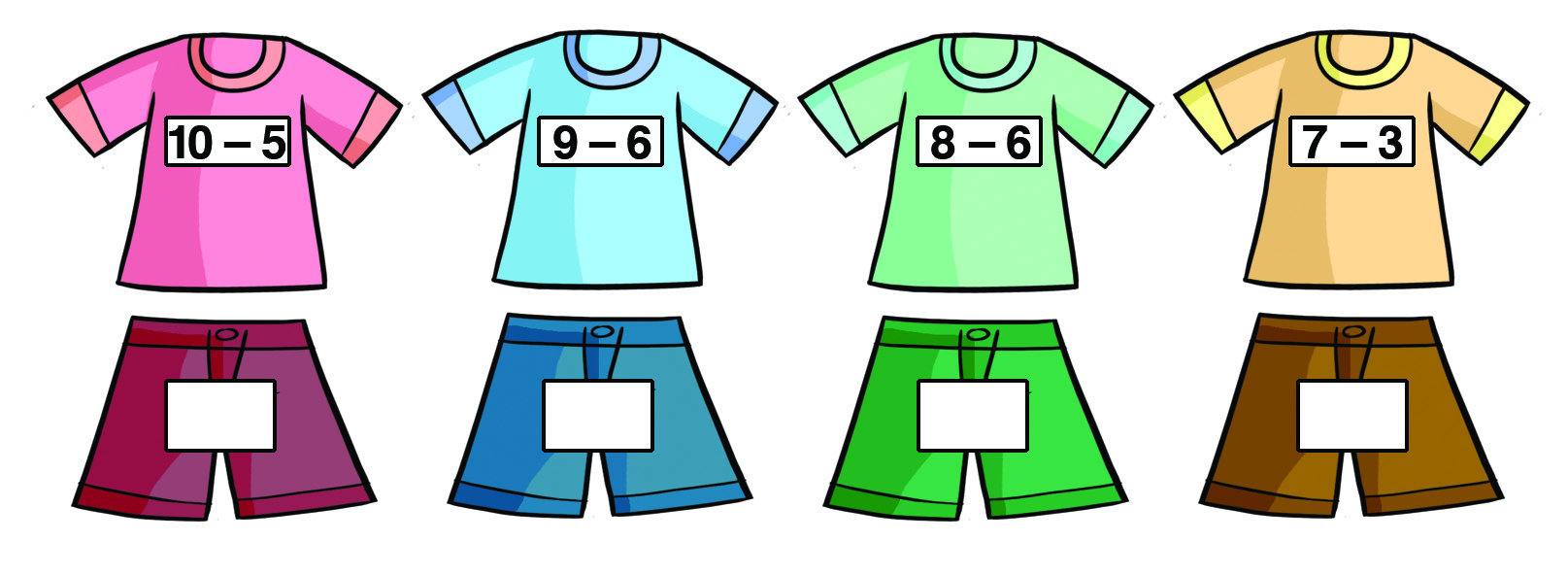 OBSERVE OS NÚMEROS NO QUADRO.CASA DE TIPOS/ARQUIVO DA EDITORA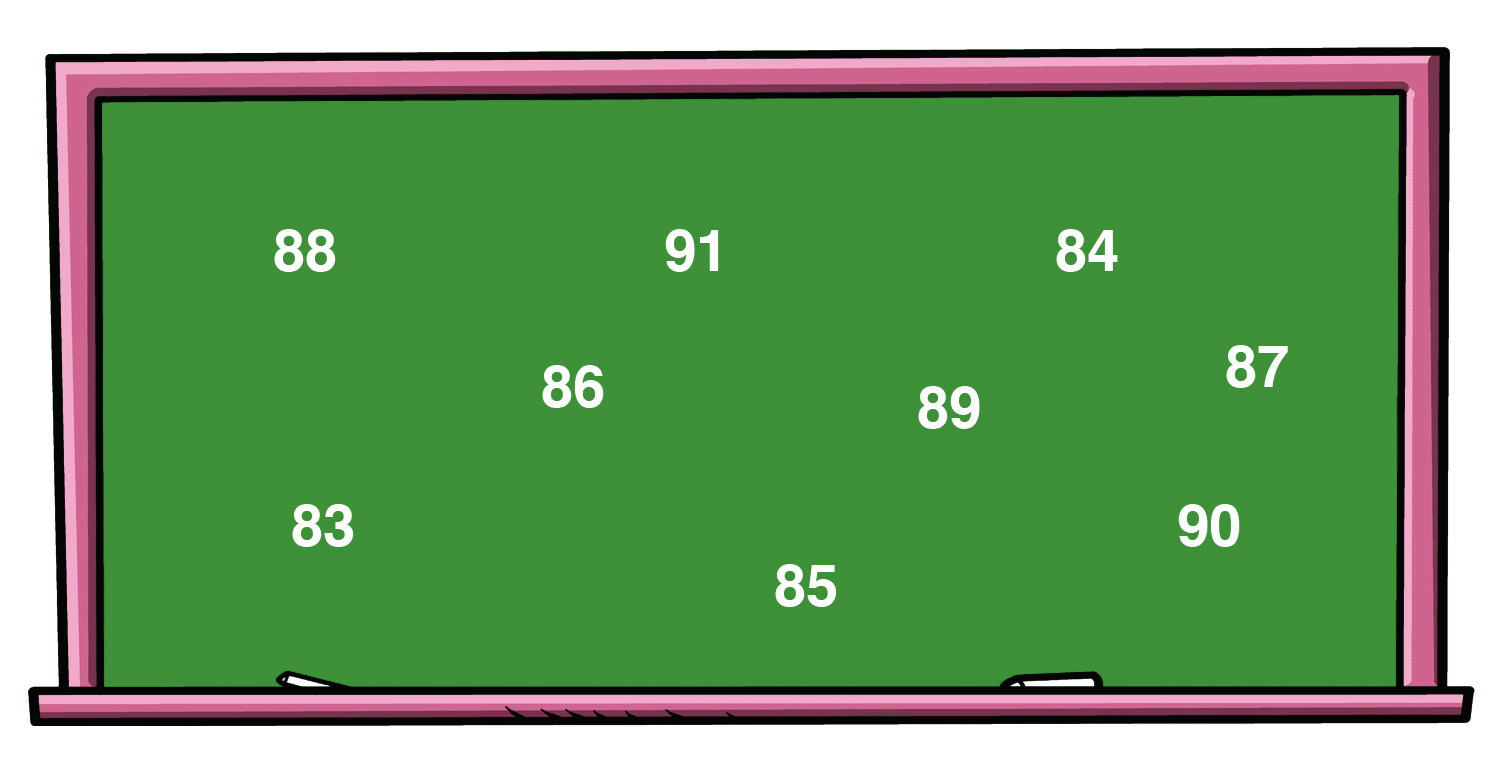 ESCREVA OS NÚMEROS DO QUADRO EM ORDEM DECRESCENTE. OS ALUNOS DO 2º ANO ESTÃO COLABORANDO COM A CAMPANHA “LATA SOLIDÁRIA”.ESSA CAMPANHA ARRECADA LACRES DE LATINHAS DE ALUMÍNIO PARA SEREM RECICLADOS E TROCADOS POR CADEIRAS DE RODAS.OBSERVE A QUANTIDADE DE LACRES QUE ALGUNS ALUNOS JÁ ARRECADARAM.CASA DE TIPOS/ARQUIVO DA EDITORA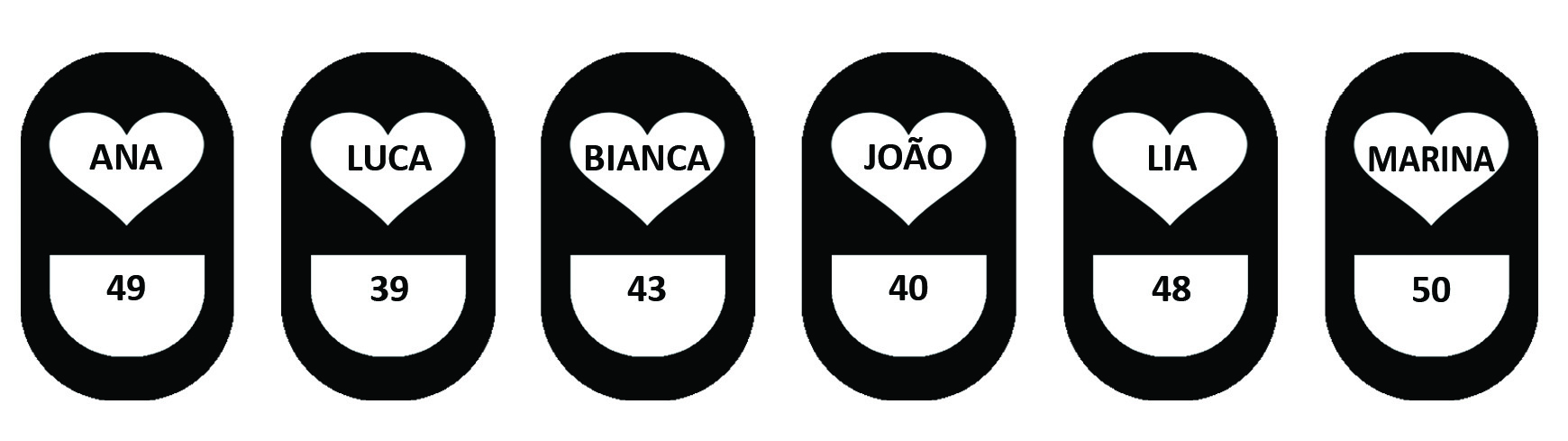 DESENHE UMA LINHA EM VOLTA DO NOME DO ALUNO QUE ARRECADOU MAIS LACRES DE LATINHAS ATÉ AGORA.DESCUBRA A REGRA DA CONTAGEM QUE VANESSA ESTÁ USANDO E CONTINUE A SEQUÊNCIA ESCREVENDO OS NÚMEROS ATÉ 50.PIXABAY/<PIXABAY.COM>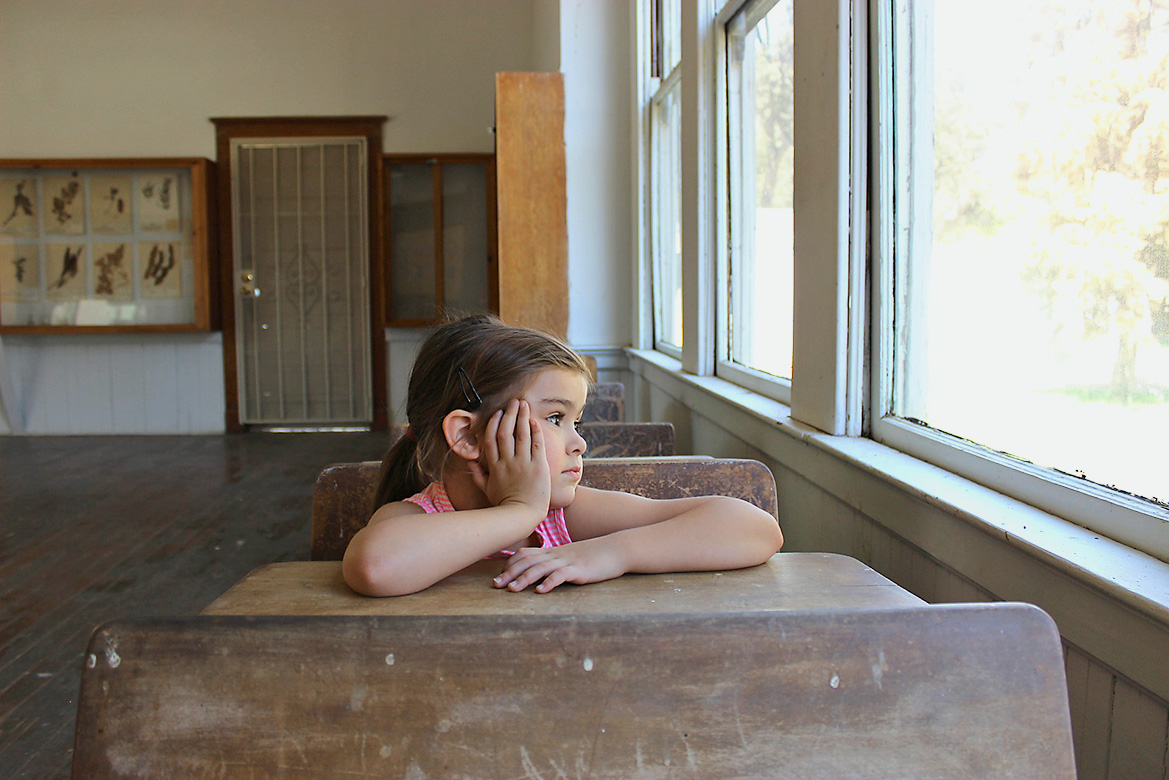 RESPOSTA: ____________________________________________________________FELIPE E CAIO FAZEM ANIVERSÁRIO NO MESMO MÊS E VÃO COMEMORAR JUNTOS NO DIA DO ANIVERSÁRIO DE CAIO. CASA DE TIPOS/ARQUIVO DA EDITORA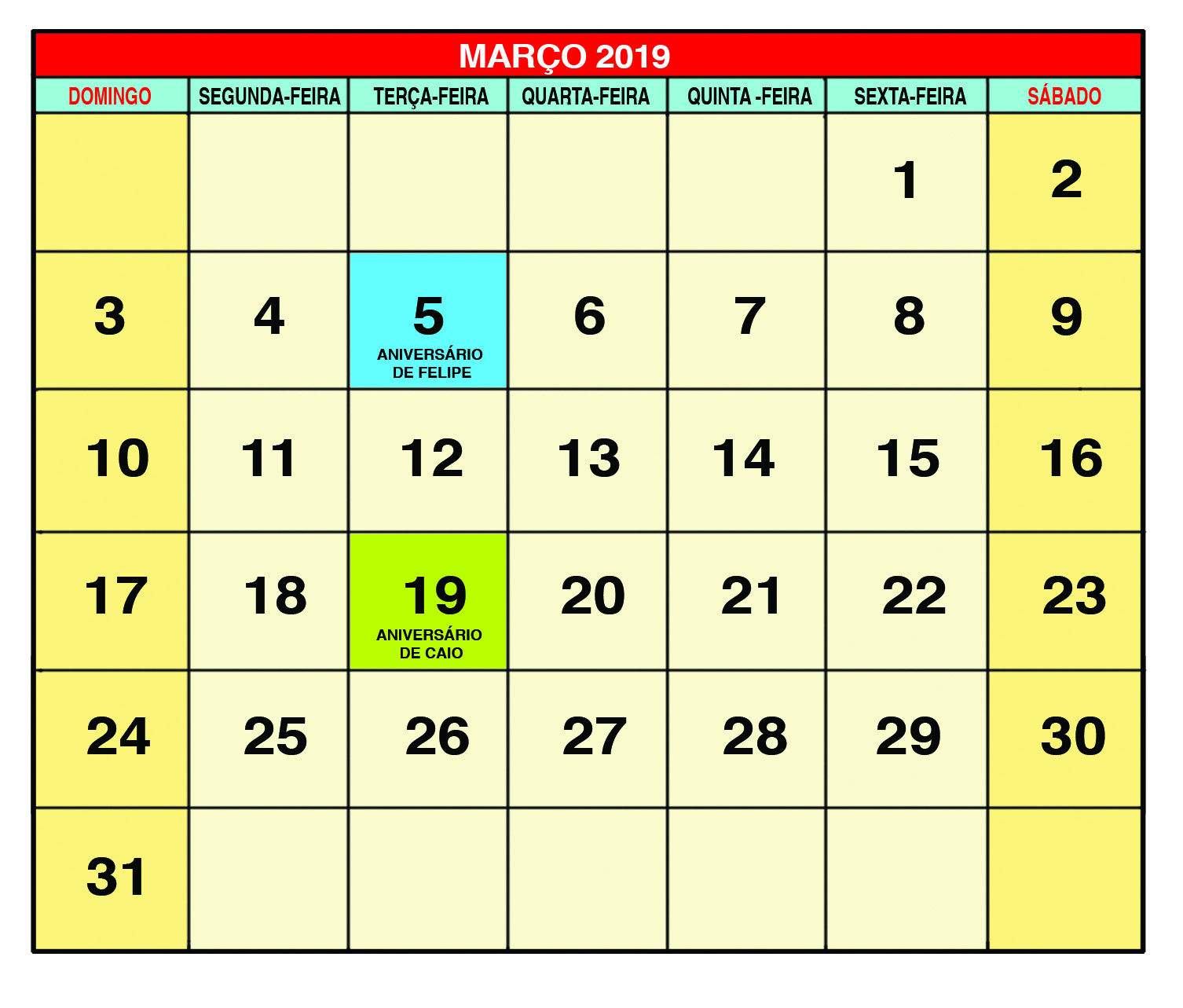 QUANTAS SEMANAS ANTES FELIPE VAI COMEMORAR SEU ANIVERSÁRIO?RESPOSTA: ____________________________________________________________A PROFESSORA PAULA FEZ UMA PESQUISA DOS JOGOS PREFERIDOS PELOS ALUNOS DE SUA TURMA NAS AULAS DE EDUCAÇÃO FÍSICA. ELA ANOTOU OS RESULTADOS NO SEU CADERNO.ILUSTRAÇÕES: CASA DE TIPOS/ARQUIVO DA EDITORACOMPLETE O QUADRO DE ACORDO COM OS RESULTADOS DA PESQUISA DA PROFESSORA.A TURMA DO 2º ANO ADORA JOGAR O “JOGO DOS DADOS”. CADA JOGADOR LANÇA OS TRÊS DADOS DE UMA VEZ E JUNTA OS PONTOS QUE SAÍRAM.LUCAS JOGOU OS TRÊS DADOS. OBSERVE OS PONTOS QUE ELE OBTEVE EM CADA UM DOS DADOS.FOTOS: WIKIPEDIA/WIKIMEDIA COMMONSQUANTOS PONTOS LUCAS MARCOU NESSA JOGADA?RESPOSTA: ____________________________________________________________ANA ESTÁ PREENCHENDO UM ÁLBUM SOBRE ANIMAIS E GANHOU DE SEUS AVÓS 20 FIGURINHAS. AO OLHAR AS FIGURINHAS QUE GANHOU, ANA PERCEBEU QUE 
6 VIERAM REPETIDAS. ANA DEU ESSAS FIGURINHAS REPETIDAS PARA SUA PRIMA.COM QUANTAS FIGURINHAS ANA FICOU?RESPOSTA: ____________________________________________________________DESCUBRA A REGRA QUE FOI USADA PARA FORMAR A SEQUÊNCIA DE NÚMEROS ABAIXO.100, 90, 80, ___, 60, 50, 40, ___, 20, 10COMPLETE A SEQUÊNCIA COM OS NÚMEROS QUE ESTÃO FALTANDO.ESCOLA:ESCOLA:PROFESSOR:NOTA:ALUNO:NOTA:918783BRINCADEIRAS PREFERIDASBRINCADEIRAS PREFERIDASQUEIMADA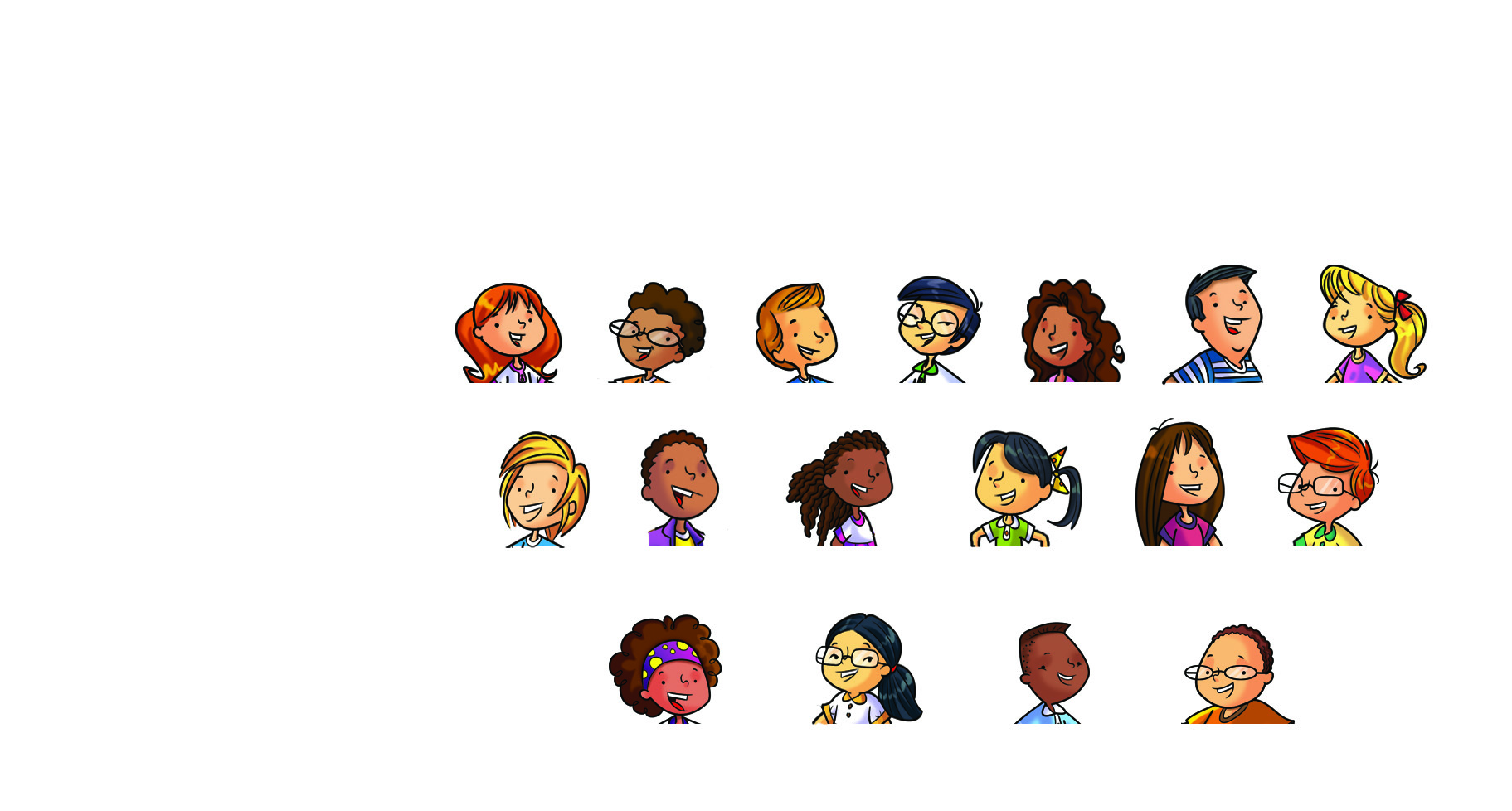 Carolina     Eduardo        Carlos       Miguel       Isadora         Mateus      AdrianaFUTEBOL     Antônio      Joaquim         Clarissa          Maria              Lorena         DaviPEGA-PEGA       Laura               Vitória                Murilo            GustavoJOGOSNÚMERO DE VOTOSQUEIMADAFUTEBOLPEGA-PEGA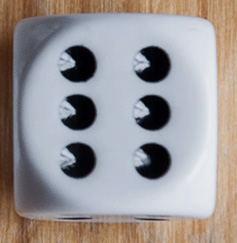 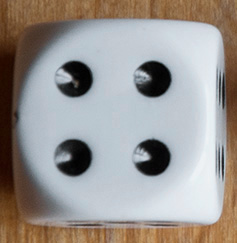 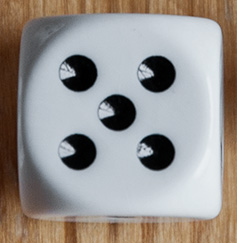 